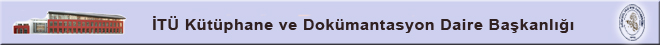 DERS YAYINI İSTEK FORMU Öğretim Üyesi	;  Adı Soyadı 	: ................................................................... E-posta	: ...................................................................		 Telefon No	: ...................................................................	 Bölüm		: ...................................................................		Yayının Bulunacağı Kütüphane□ M. İnan Merkez Kütüphanesi□ Makine Fak. Ratip Berker      Kütüphanesi□ Mimarlık Fak. Kütüphanesi□ İşletme Fak. Kütüphanesi□ Denizcilik Fak. Kütüphanesi□ MİAM Kütüphanesi□Yabancı Diller KütüphanesiDersin AdıYayının Bulunacağı Kütüphane□ M. İnan Merkez Kütüphanesi□ Makine Fak. Ratip Berker      Kütüphanesi□ Mimarlık Fak. Kütüphanesi□ İşletme Fak. Kütüphanesi□ Denizcilik Fak. Kütüphanesi□ MİAM Kütüphanesi□Yabancı Diller KütüphanesiDersin Kodu/ CRNYayının Bulunacağı Kütüphane□ M. İnan Merkez Kütüphanesi□ Makine Fak. Ratip Berker      Kütüphanesi□ Mimarlık Fak. Kütüphanesi□ İşletme Fak. Kütüphanesi□ Denizcilik Fak. Kütüphanesi□ MİAM Kütüphanesi□Yabancı Diller KütüphanesiDersin Verildiği BölümYayının Bulunacağı Kütüphane□ M. İnan Merkez Kütüphanesi□ Makine Fak. Ratip Berker      Kütüphanesi□ Mimarlık Fak. Kütüphanesi□ İşletme Fak. Kütüphanesi□ Denizcilik Fak. Kütüphanesi□ MİAM Kütüphanesi□Yabancı Diller KütüphanesiDersin Verileceği Dönem ve YılYayının Bulunacağı Kütüphane□ M. İnan Merkez Kütüphanesi□ Makine Fak. Ratip Berker      Kütüphanesi□ Mimarlık Fak. Kütüphanesi□ İşletme Fak. Kütüphanesi□ Denizcilik Fak. Kütüphanesi□ MİAM Kütüphanesi□Yabancı Diller KütüphanesiDersin Türü□ Zorunlu    □ Seçmeli HavuzYayının Bulunacağı Kütüphane□ M. İnan Merkez Kütüphanesi□ Makine Fak. Ratip Berker      Kütüphanesi□ Mimarlık Fak. Kütüphanesi□ İşletme Fak. Kütüphanesi□ Denizcilik Fak. Kütüphanesi□ MİAM Kütüphanesi□Yabancı Diller KütüphanesiDersin Dili□Türkçe       □İngilizceYayının Bulunacağı Kütüphane□ M. İnan Merkez Kütüphanesi□ Makine Fak. Ratip Berker      Kütüphanesi□ Mimarlık Fak. Kütüphanesi□ İşletme Fak. Kütüphanesi□ Denizcilik Fak. Kütüphanesi□ MİAM Kütüphanesi□Yabancı Diller KütüphanesiYayının Rezerv  Bölümünde Kalma SüresiYayının Bulunacağı Kütüphane□ M. İnan Merkez Kütüphanesi□ Makine Fak. Ratip Berker      Kütüphanesi□ Mimarlık Fak. Kütüphanesi□ İşletme Fak. Kütüphanesi□ Denizcilik Fak. Kütüphanesi□ MİAM Kütüphanesi□Yabancı Diller KütüphanesiÖğrenci SayısıYayın Tipi  □Kitap  □Makale □Görsel/İşitsel     MateryalÖdünç verme süresi□2 saatlik □1 günlükÖdünç verme süresi□2 saatlik □1 günlük□Temel Ders Yayını□Yardımcı Ders Yayını□Temel Ders Yayını□Yardımcı Ders Yayını□Temel Ders Yayını□Yardımcı Ders Yayını□Temel Ders Yayını□Yardımcı Ders YayınıKopya Sayısı (Öğretim Üyesi için)Yayın Tipi  □Kitap  □Makale □Görsel/İşitsel     MateryalÖdünç verme süresi□2 saatlik □1 günlükÖdünç verme süresi□2 saatlik □1 günlük□Temel Ders Yayını□Yardımcı Ders Yayını□Temel Ders Yayını□Yardımcı Ders Yayını□Temel Ders Yayını□Yardımcı Ders Yayını□Temel Ders Yayını□Yardımcı Ders YayınıKopya Sayısı(Öğrenci İçin)BaşlıkBölüm/Makale BaşlığıYazar(lar) /Editör(ler)YayıneviISBN/ISSNYer Numarası (Kütüphane koleksiyonunda yer alan yayınlar için)Yer Numarası (Kütüphane koleksiyonunda yer alan yayınlar için)Yer Numarası (Kütüphane koleksiyonunda yer alan yayınlar için)YılBasımBasımCiltSayfa Numarası(Makale için)Web URL